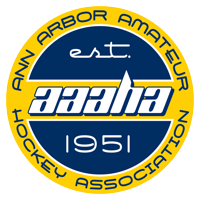 For icing two teams at any given age level the following criteria must be followed or considered. 

1) What will the impact be on the house program? The prior fall/winter season rosters need to be reviewed. This will give the association a good idea of how many players may be moving up or staying in their division for a second year. 

2) One set of tryouts will be held. The tenured team coach will hold 3 tryout skates in conjunction with the 2nd team coach. All players interested in playing travel hockey at their given age level will have to attend the one set of tryouts regardless of which team they played for the season prior. 

3) After the 3rd tryout the tenured coach will offered roster spots to sure their team. The roster will consist on at least one goaltender and a minimum of 13 skaters and a maximum of 15 skaters. 

4) The second team coach will then be allowed to offer roster spots to the remaining players who attended tryouts. The second team must follow the above player counts. 

5) Players wishing to play up a age division will have to fill out a move up request application. Each application will be reviewed by the Travel Director. It will be taken into account, where the player has previously played and for how long. 

6) Teams must be compliant with USA/MAHA rules in regards to the number of out of district players allowed. 

7) Each year after the fall/winter season the board will review and decide if it is still viable to ice the multiple travel teams 